High School Seniors’ Recognition Program& CeremonyCelebrating 40 years of Senior Excellence!Please complete the information below and mail it to the above address, or you may give this form to any member of Raising the Standard Foundation.Applicant InformationParent/Guardian InformationEducationCollege and Career InterestSignatureDo you have a relative that’s a member of Alpha Kappa Alpha Sorority? Yes_______ No______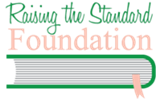 Raising the Standard FoundationP.O. Box 15084Fort Worth, TX 76119Full Name:Date:LastFirstM.I.Address:Street AddressApartment/Unit #CityStateZIP CodePhone:EmailDate of Birth:Cell Phone.:Full Name:Date:LastFirstM.I.Address:Street AddressApartment/Unit #CityStateZIP CodePhone:EmailCell Phone:Alternate Phone #:High School:G.P.A: School and Community Service  Activities: ___________________________________________________________________________________________________________________________________________________________________________________________________________________________________________________________________________________________________________________________________________________________________________________________________________________________________________________________________________________________College of Choice: _______________________________________       Major:_________________________Career/College Interests: _________________________________________________________________________Signature:Date: